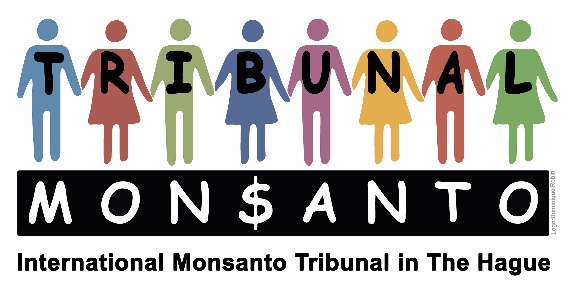 Stitching/Foundation Monsanto Tribunal(ANBI)	Marnixkade 111 HNL-1015 ZL AmsterdamTel.: ++31-6 28 45 17 62www.monsanto-tribunal.orgstichting@monsanto-tribunal.org		Triodos Bank: NL48 TRIO 0390 9546 67Notulen van de bestuursvergadering van de Stichting Monsanto TribunalAmsterdam, 11 januari 2020Aanwezig: 	Gerindo Kartadinata, voorzitter		René Lehnherr, penningmeesterOrde van de dag: StichtingswerkBegroting 2020Bespreking:Gerindo Kartadinata opende de bijeenkomst en stelde het jaarverslag van 2019 voor. Belangrijkste activiteiten waren het optredens zoals die van René Lehnherr bij de jaarlijkse aandeelhouders bijeenkomst van Bayer in Bonn in April 2019 en het informatiewerk via de nieuwsbrieven.Tijdens de zitting wordt de door René Lehnherr voorbereidde begroting 2020 voorgesteld. Het bestuur nam de begroting aan.Nadat niemand van de aanwezigen nog vragen of opmerkingen had, werd de vergadering door de voorzitter met een dankwoord besloten.Gerindo Kartadinata 						René LehnherrVoorzitter							penningmeester